Памятка для родителей по формированию привычки к здоровому образу жизниУважаемые папы и мамы!Если Ваши дети Вам дороги, если Вы хотите видеть их счастливыми, помогите им сохранить свое здоровье. Постарайтесь сделать так, чтобы в Вашей семье занятия физкультурой и спортом и стали неотъемлемой частью совместного досуга.— С раннего детства воспитывайте у своих детей привычку заниматься физкультурой и спортом!— Уважайте спортивные интересы и пристрастия своего ребенка!— Участвуйте в спортивных мероприятиях детского сада, это способствует укреплению вашего авторитета в глазах собственного ребенка!— Воспитывайте в своих детях уважение к людям, занимающимся спортом!— Рассказывайте о своих спортивных достижениях в детстве и юности!— Дарите своим детям спортивный инвентарь и снаряжение!— Демонстрируйте свой пример занятий физкультурой и спортом!— Совершайте со своим ребенком прогулки на свежем воздухе всей семьей, походы и экскурсии!— Радуйтесь успехам своего ребенка!— Поддерживайте своего ребенка в случае неудач, закаляйте его волю и характер!БУДЬТЕ ЗДОРОВЫ!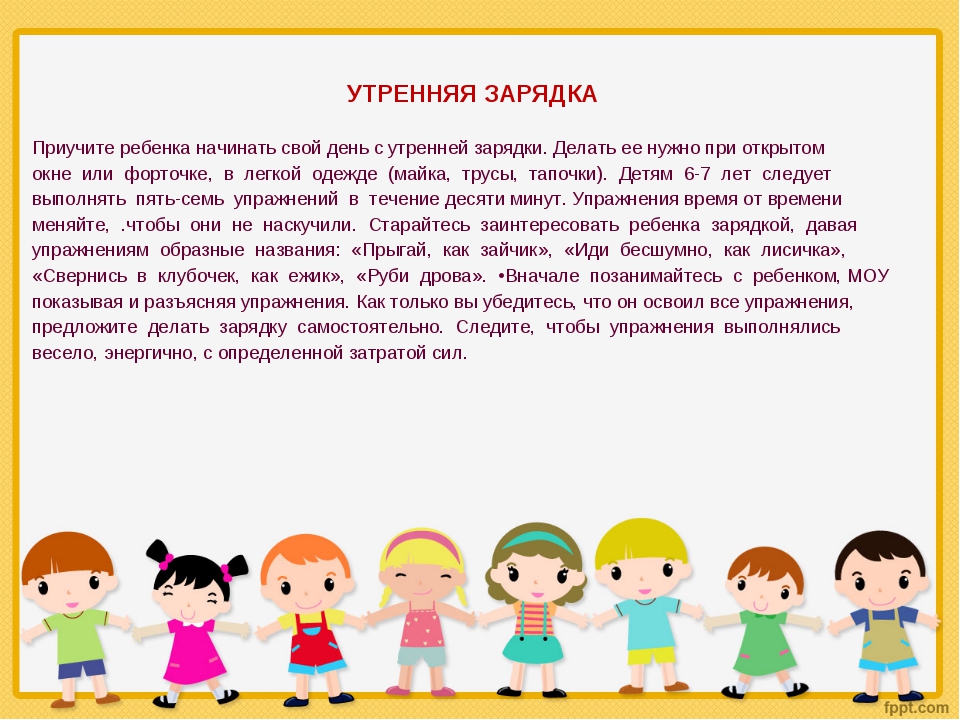 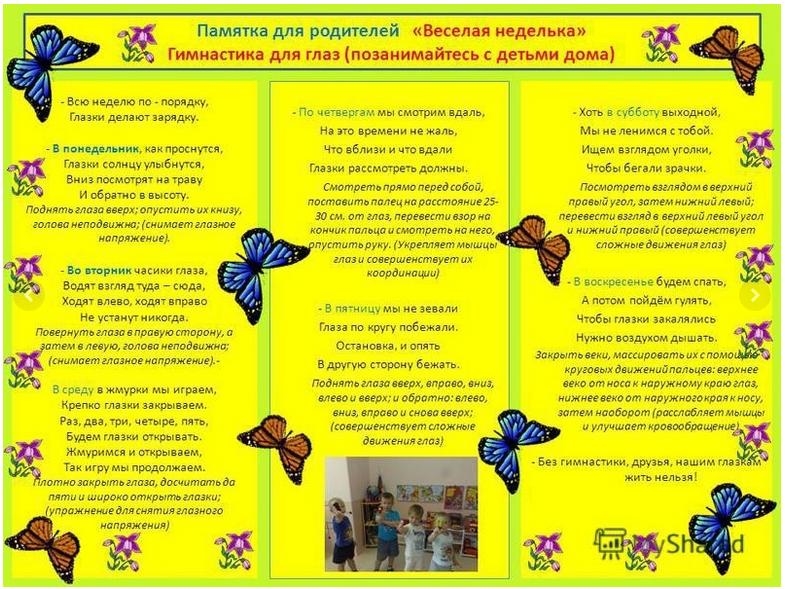 Памятка для родителейпо формированию здорового образа жизни у дошкольников1. Начинайте день с улыбки. Помните, от того, как Вы разбудите ребёнка, зависит его психологический настрой на весь день.2. Не забудьте про зарядку. Если день начать с зарядки, значит будет всё в порядке.3. Личный пример взрослого по Здоровому образу жизни (правильное питание, соблюдение режима дня, закаливание, занятия спортом, отказ от вредных привычек).4. Используйте естественные факторы закаливания - солнце, воздух и воду.5. Лучший вид отдыха - прогулка с семьёй на свежем воздухе.6. Старайтесь употреблять в пищу больше овощей и фруктов, не злоупотребляйте сладостями.7. Не переедайте и помните, что переесть гораздо опаснее, чем не доесть.8. Любите своего ребёнка. Чаще его обнимайте. Обнимать ребёнка следует не менее 4 раз в день, а лучше 8 раз.9. Не доверяйте воспитание вашего малыша телевизору и компьютеру. Лучше умная книга, чем бесцельный просмотр телевизора.10. Лучшее развлечение для ребёнка — совместная игра с родителями.От того, как мы, родители, сегодня относимся к своим детям, зависит отношение детей завтра к нам - родителям, а так же отношение наших детей к своим будущим детям.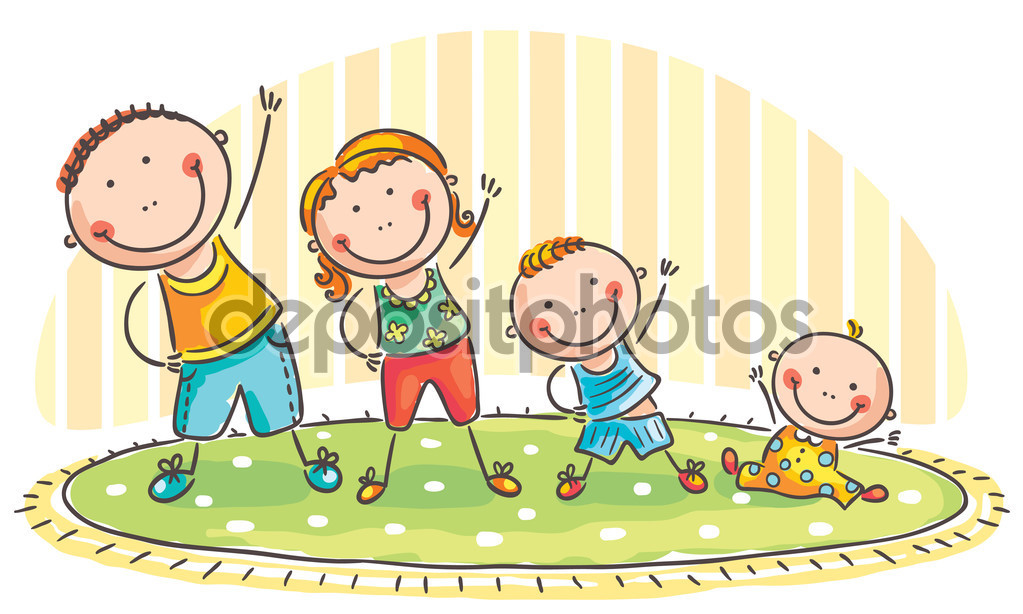 